Gabor IKLODY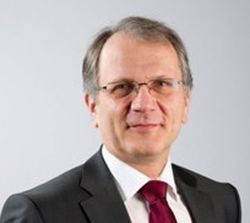 Director of Crisis Management and Planning Directorate (CMPD)Mr. Iklody took up his duties as Director of Crisis Management and Planning Directorate (CMPD) of the European External Action Service in June 2014. Until September 2013, Mr. Iklody served as NATO Assistant Secretary General for Emerging Security Challenges. He set up and directed NATO’s newest policy Division with responsibility for cyber defence, counter-terrorism, WMD non-proliferation and energy security. He also oversaw the Alliance’s work in areas such as nuclear policy and strategic analysis and managed NATO’s largest civilian partnership budget.He joined the NATO International Staff after 27 years of national public service. Before taking up his post at NATO, he worked as Political Director and State Secretary in charge of multilateral and security issues in the Hungarian Foreign Ministry and helped prepare his country for its first EU Presidency in the first half of 2011. Prior to that, Mr. Iklody served two four-year terms in Scandinavia as Ambassador, first in Norway (1999-2003) and later in Sweden (2005-2009). In Budapest, he filled the position of Director General for European Political Cooperation at the time when Hungary joined the European Union in 2004 and headed the Foreign Ministry’s NATO and WEU Department when Hungary prepared for and joined the North Atlantic Alliance in 1999. His assignments abroad also included working in Vienna at the Hungarian CSCE/OSCE Mission following the fall of the Berlin Wall. He was part of the team negotiating and implementing the CFE treaty (Treaty on Conventional Armed Forces in Europe).ივანე ჯავახიშვილის სახელობის თბილისის სახელმწიფო უნივერსიტეტის ევროპული კვლევების ინსტიტუტი გიწვევთ საჯარო ლექციაში მონაწილეობის მისაღებად!საჯარო ლექციას წაიკითხავს ევროკავშირის კრიზისის მენეჯმენტისა და დაგეგმარების სამმართველოს დირექტორი ბატონი გაბორ იკლოდი. ბატონ იკლოდს მრავალწლიანი გამოცდილება აქვს როგორც სახელმწიფო უსაფრთოხების მიმართულებით, ისე დიპლომატიური საქმიანობისა.საჯარო ლექციის თემაა ევროპის უსაფრთხოების პოლიტიკა.ჩატარების დრო: 6 ივნისი, 15:00 – 15:45 საათი
ჩატარების ადგილი: თსუ ევროპული კვლევების ინსტიტუტი, თსუ–ის მეორე კორპუსი, მეოთხე სართული, ოფისი 406.სამუშაო ენა: ინგლისურიგთხოვთ გაეცნოთ ბატონ იკლოდის ბიოგრაფიას: 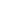 გაბორ იკლოდიკრიზისის მენეჯმენტისა და დაგეგმვარების სამმართველოს დირექტორიბატონი იკლოდი კრიზისის მენეჯმენტისა და დაგეგმვარების სამმართველოს ხელმძღვანელობის 2014 წლის ივნისის თვიდან.